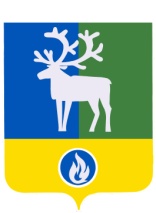 СЕЛЬСКОЕ ПОСЕЛЕНИЕ СОРУМБЕЛОЯРСКИЙ РАЙОНХАНТЫ-МАНСИЙСКИЙ АВТОНОМНЫЙ ОКРУГ – ЮГРААДМИНИСТРАЦИЯ СЕЛЬСКОГО ПОСЕЛЕНИЯ СОРУМПОСТАНОВЛЕНИЕПроектот октября 2015 года                                                                                                          №                                                                                                   О внесении изменений в постановление администрациисельского поселения Сорум от 03 апреля 2013 года № 23В соответствии с Постановлением Правительства Российской Федерации от          13 марта 2013 года № 207 «Об утверждении Правил проверки достоверности и полноты сведений о доходах, об имуществе и обязательствах имущественного характера, представляемых гражданами, претендующими на замещение должностей руководителей федеральных   государственных учреждений,  и  лицами, замещающими эти должности»  п о с т а н о в л я ю:            1. Внести в Положение о проверке достоверности и полноты сведений о доходах, об имуществе и обязательствах имущественного характера, представляемых гражданами, поступающими на должности руководителей муниципальных учреждений сельского поселения Сорум, и руководителями муниципальных учреждений сельского поселения Сорум, утвержденное постановлением администрации сельского поселения Сорум от 03 апреля 2013 года № 23 «Об утверждении Положения о проверке достоверности и полноты сведений о доходах, об имуществе и обязательствах имущественного характера, представляемых гражданами, поступающими на должности руководителей муниципальных учреждений сельского поселения Сорум, и руководителями муниципальных учреждений сельского поселения Сорум»,   изменение, дополнив пункт 4 подпунктом «д» следующего содержания:«д) общероссийскими средствами массовой информации.».	2. Опубликовать настоящее постановление в газете «Белоярские вести».3. Настоящее постановление вступает в силу после его официального опубликования.4. Контроль за выполнением постановления возложить на заведующего сектором организационной деятельности администрации сельского поселения Сорум И.А.Сулимову. Глава сельского поселения Сорум                                                                        М.М. Маковей